DELO NA DOMU – 1. RAZRED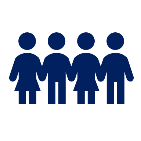 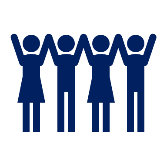 5. TEDEN (7. 12.11. 12. 2020)PREDMETNAČIN DELA, NALOGEOPOMBESLJGrafomotorične vaje: nadaljuje vzorec v DZ.Štejemo glasove: določi število glasov v določenih besedah.Štejemo glasove: reši naloge v DZ.Ljudska: Mojca Pokrajculja: posluša pravljico na spletni strani: https://www.youtube.com/watch?v=earCQYRKQBA.MATPredmeti okrog nas: reši naloge v DZ.Opazujemo in gradimo: reši naloge v DZ; poišče predmete, ki so po obliki podobni/enaki osnovnim geometrijskim telesom (priponka).Preglednica – geometrijska telesa: reši naloge v DZ; iz kock ali drugih premetov, ki so po obliki podobni/enaki osnovnim geometrijskim telesom, zgradi grad/stolp ali oblikuje figuro po lastni izbiri.Geometrijska telesa:ponovi imena osnovnih geometrijskih teles (priponka); reši naloge v DZ.SPOKaj je, iz česa je?: poišče predmete in določi snovi, iz katere so predmeti narejeni; išče predmete iz različnih snovi.Iz česa je?: reši učni list (priponka).Plava, ne plava: predmete iz različnih materialov da v vodo in ugotavlja, kaj se z njimi zgodi; naredi zapis v zvezek.ŠPORTKrožna vadba: naredi krožno vadbo na prostem ali doma.Delo po postajah: naredi različne tekaške vaje na prostem ali doma.Ples: zapleše po svoji želji ob izbrani glasbi ali s pomočjo videoposnetkov  na naslednjih dveh povezavah: https://www.youtube.com/watch?v=nO0KUTlqxR8 (Jingle bell rock) ali https://www.youtube.com/watch?v=5fRztLQRhcw (Sneženi mož).GUMZapojmo skupaj: zapoje pesmi, ki jih pozna; posluša glasbo po lastni izbiri in pesmi v priponki ter na naslednji povezavi:A. Štefan: Snežinke – izvaja ga. Jožica Rupar https://www.youtube.com/watch?v=vfhkuycwVDA&feature=youtu.beSlovenska ljudska: Zima je prišla https://www.youtube.com/watch?v=sZ54phWQTVk.LUMDecembrska dekoracija: okrasi dom po svojih željah ali uporabi enega izmed predlogov za okrasitev. NIP ANG/ANGHrana Zapleše ob posnetku: https://www.youtube.com/watch?v=YzSJBowPECYPonovi besedišče: https://www.youtube.com/watch?v=utwgf_G91Eo&t=25sHranaPonovi pesmico: https://www.youtube.com/watch?v=frN3nvhIHUkPoskusi ugotoviti, kaj bo nastalo na posnetku: https://www.youtube.com/watch?v=mVE9pYdwX-IDodatne naloge, izzivi, igre za sprostitev, zdrav življenjski slog…Bralna značka Matematika: oblikuje osnovna geometrijska telesa iz plastelina ali slanega testa.Opomba: Vsa dodatna gradiva in učne liste pošljemo staršem po elektronski pošti.